15 мая 2018г.  в ГУО «СШ №1 г. Ветки» и ГУО «Гимназия г. Ветки» состоялась информационно-образовательная акция по профилактике болезней системы кровообращения  «Цифры здоровья: артериальное давление» под девизом «Контролируем давление – продлеваем жизнь!». Целью акции является повышение информационной грамотности  по вопросам профилактики болезней системы кровообращения; формирование навыков контроля артериального давления, продвижение здорового образа жизни.В ходе проведения акции у учащихся 8-9 классов измерено артериальное давление, вес, рост и определён ИМТ. Каждый участник акции получил консультацию специалистов по профилактике заболеваний сердечно-сосудистой системы, и информацию о необходимости ведения здорового образа жизни. Участники акции заполнили краткую анкету.	В ходе проведения данной акции проведено измерение артериального давления у 50 учащихся. Учащиеся у которых наблюдалось повышение уровня артериального давления – 6 человек, они направлены к врачу-кардиологу.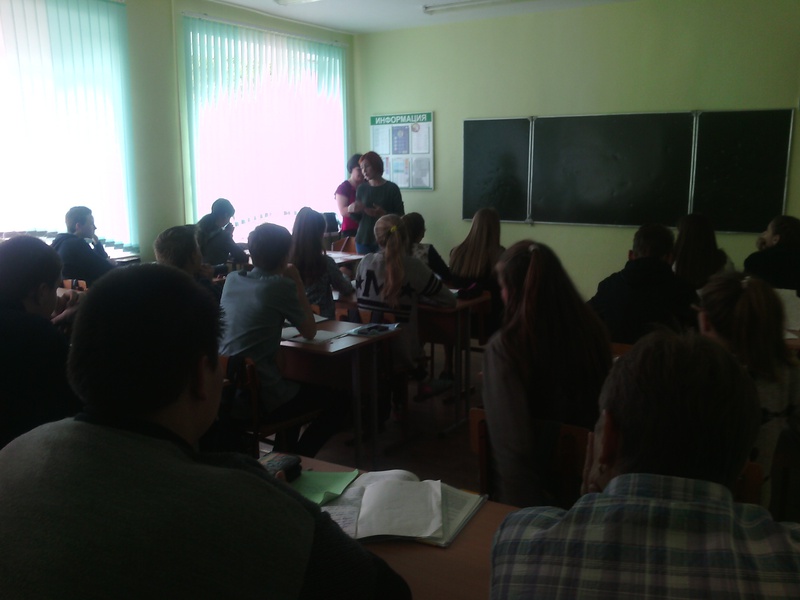 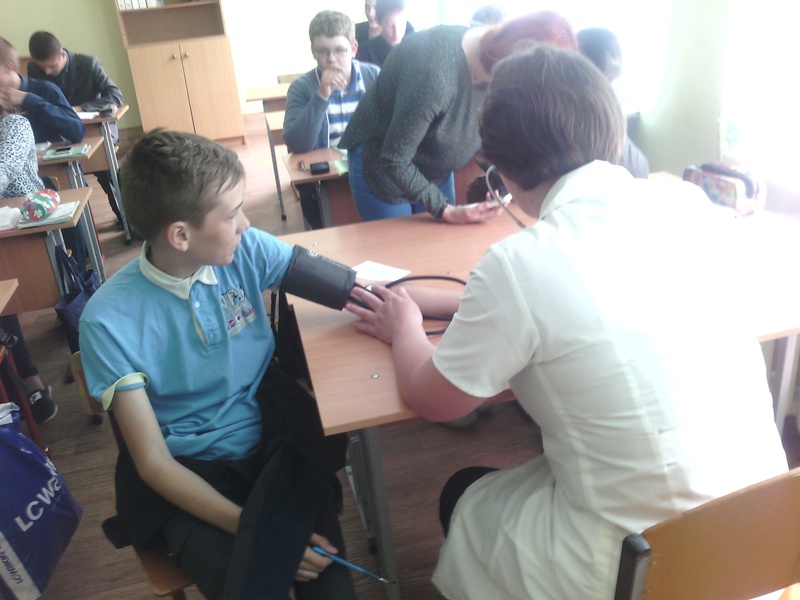 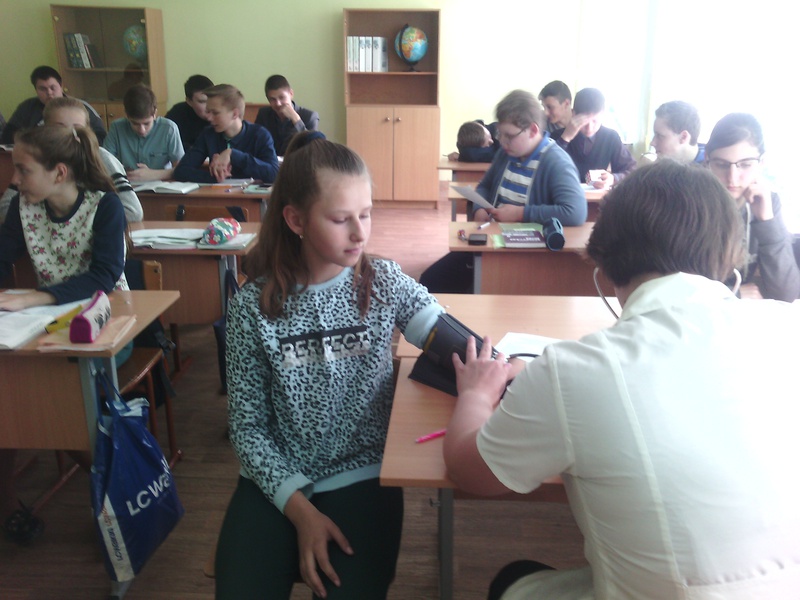 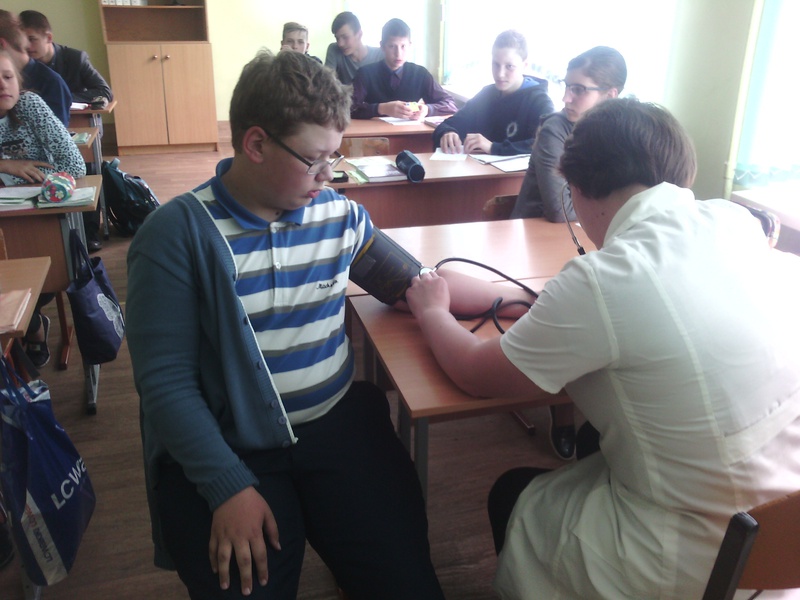 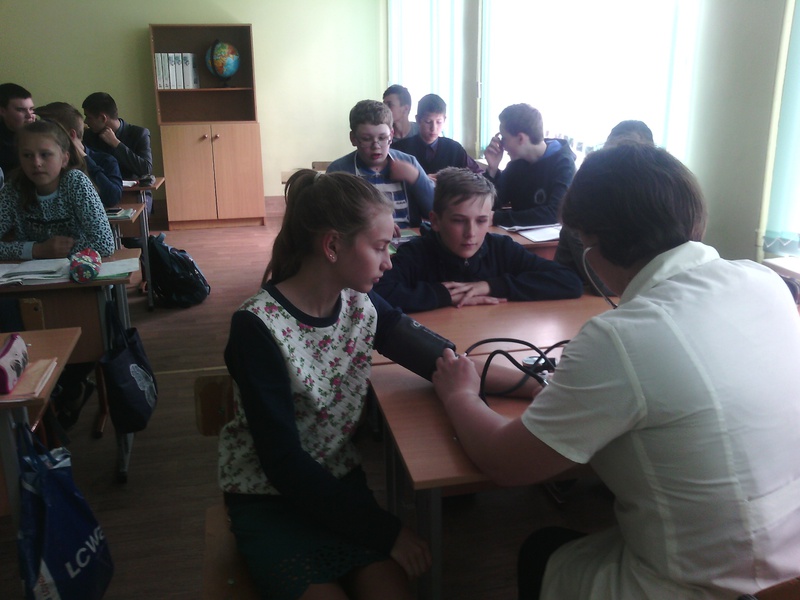 